                                                                ПОСТАНОВЛЕНИЕ                                               Главы муниципального образования«Натырбовское сельское поселение»«4 »  декабря   2017г.                                              № 37 .                                              с.Натырбово       Об утверждении административного регламента по предоставлению муниципальной услуги «Оказание единовременной адресной социальной  помощи отдельным категориям граждан».          В соответствии с Федеральным законом от 06.10.2003г. № 131-ФЗ «Об общих принципах            организации местного самоуправления в Российской Федерации», руководствуясь Уставом муниципального образования «Натырбовское сельское поселение» П О С Т А Н О В Л Я Ю :Утвердить административный регламент по предоставлению муниципальной услуги «Оказание единовременной адресной социальной помощи отдельным категориям граждан», согласно приложению № 1 к настоящему Постановлению. Определить ответственными должностными лицами по предоставлению муниципальной услуги, указанной в пункте 1 настоящего Постановления специалистов администрации (Репухову Н.В., Какаулину Е.А.) Контроль за исполнением настоящего Постановления  оставляю за собой.Настоящее Постановление  обнародовать на информационном стенде в администрации поселения  и разместить  на  официальном сайте администрации в сети Интернет  по адресу: //adm-natyrbovo.ru//Настоящее Постановление вступает в силу со дня его обнародования.    Глава муниципального образования      «Натырбовское сельское поселение»                                                             Н.В.Касицына                                                                                                                          Приложение                                                                                                                                                  к Постановлению главы                                                                                                                           МО «Натырбовское сельское поселение»                                                                                                                                                 № 37 от «4 » декабря 2017г.	АДМИНИСТРАТИВНЫЙ РЕГЛАМЕНТпредоставления муниципальной услуги «Оказание единовременной адресной социальной помощи отдельным категориям граждан»Общие положенияПредмет регулирования административного регламента.Административный регламент предоставления муниципальной услуги «Оказание единовременной адресной социальной помощи отдельным категориям граждан» (далее – Административный регламент) определяет сроки и последовательность административных действий и административных процедур при предоставлении муниципальной услуги по оказанию единовременной адресной социальной помощи малоимущим гражданам муниципального образования «Натырбовское сельское поселение» и другим категориям граждан, находящимся в трудной жизненной ситуации (далее – муниципальная услуга).	Муниципальная услуга включает в себя рассмотрение вопросов и принятия решений о предоставлении единовременной адресной социальной помощи отдельным категориям граждан. Круг заявителей. Получателями муниципальной услуги являются граждане, имеющие регистрацию по месту жительства или пребывания в муниципальном образовании «Натырбовское сельское поселение», при условии, что они:Малоимущие, одиноко проживающие граждане или малоимущие семьи, имеющие среднедушевой доход ниже величины прожиточного минимума, установленного в Республике Адыгея на период обращения;малоимущие многодетные семьи; граждане, находящиеся в трудной жизненной ситуации;участники (вдовы) Великой Отечественной войны 1941 – 1945 гг.1.3. Требования к порядку информирования о предоставлении муниципальной услуги.1.3.1. Порядок получения информации по вопросам предоставления муниципальной услуги.Информацию о месте нахождения и графике работы, справочных и контактных телефонах, адресах электронной почты, официальном сайте органа, предоставляющего муниципальную услугу, способах получения информации, а также о порядке предоставления муниципальной услуги можно получить:на официальном сайте органа, предоставляющего муниципальную услугу, в информационно-телекоммуникационной сети "Интернет" (далее – сеть Интернет) по адресу: http://adm-natyrbovo.ru //;в федеральной государственной информационной системе "Единый портал государственных и муниципальных услуг (функций)" (далее – Единый портал);на информационных стендах в местах предоставления муниципальной услуги;при личном обращении заявителя; при обращении в письменной форме, в форме электронного документа.1.3.2. Справочная информация о предоставлении муниципальной услуги:Адрес местонахождения органа, предоставляющего муниципальную услугу – Республика Адыгея, Кошехабльский район, с. Натырбово, ул. Советская, 52График (режим) работы:Контактный телефон – 8(87770) 9-76-69Адрес электронной почты: //adm751@mail.ru//. Официальный сайт Администрации в информационно-телекоммуникационной сети «Интернет»: //adm-natyrbovo.ru//.1.3.3. При личном обращении заявителя, а также обращении в письменной (электронной) форме специалист, ответственный за предоставление муниципальной услуги, предоставляет заявителю подробную информацию о порядке предоставления муниципальной услуги. 1.3.4. При ответах на телефонные звонки специалист, ответственный за предоставление муниципальной услуги, подробно и в вежливой форме информируют заявителей по вопросам предоставления муниципальной услуги. Ответ на телефонный звонок должен содержать информацию о наименовании органа, в который позвонил заявитель, и фамилии, имени, отчестве специалиста, принявшего телефонный звонок.Во время разговора специалист обязан произносить слова четко, избегать параллельных разговоров с окружающими людьми и не прерывать разговор по причине поступления звонка на другой аппарат (линию).При невозможности ответить на поставленные вопросы, телефонный звонок должен быть переадресован (переведен) другому специалисту или же обратившемуся гражданину должен быть сообщен телефонный номер, по которому можно получить необходимую информацию.1.3.5. Заявитель имеет право на получение сведений о ходе исполнения муниципальной услуги при помощи телефона или посредством личного посещения в любое время с момента приема документов.1.3.6. В случае подачи заявления в форме электронного документа с использованием Единого портала или Регионального портала, информирование о ходе предоставления муниципальной услуги осуществляется путем отображения актуальной информации о текущем состоянии (статусе) оказания муниципальной услуги в "Личном кабинете пользователя".1.3.7. Информация о порядке предоставления муниципальной услуги предоставляется бесплатно.II Стандарт предоставления муниципальной услуги.2.1. Наименование муниципальной услуги Административный регламент предоставления муниципальной услуги «Оказание единовременной адресной социальной помощи отдельным категориям граждан». Муниципальная услуга включает в себя следующие виды единовременной адресной материальной помощи:- оказание помощи гражданам, пострадавшим от пожаров, катастроф, стихийных бедствий;- выезд на обследование или лечение граждан за пределы Республики Адыгея по направлениям Министерства здравоохранения Республики Адыгея;- на приобретение лекарственных средств, изделий медицинского назначения, иных препаратов, лечебного питания при тяжелых формах заболеваний, требующих длительного лечения в послеоперационном периоде или в условиях специализированных лечебных учреждений;- на неотложный ремонт жилья;- на приобретение одежды, обуви и продуктов питание для детей малоимущей многодетной семье; - на погашение задолженности по коммунальным услугам; - несовершеннолетним детям, находящимся в тяжелом материальном положении в связи с инвалидностью, тяжелой болезнью, сиротством.Трудной жизненной ситуацией, в целях предоставления муниципальной услуги, признается ситуация, сопряженная с невозможностью ее самостоятельного финансового разрешения по независящим от заявителя или членов его семьи причинам в виду временной или постоянной утраты трудоспособности, отсутствия возможности самостоятельного увеличения дохода в силу объективных обстоятельств (продолжительная болезнь, требующая дорогостоящего лечения; осуществление ухода за нетрудоспособным лицом; потеря имущества в результате стихийного бедствия, катастрофы, пожара, кражи; безработица; многодетность; преклонный возраст; ограниченные психофизические возможности; нетрудоспособность; одиночество (отсутствие родственников, обязанных по закону их содержать) и неспособность к самообслуживанию), которую он не может преодолеть самостоятельно.2.2 Наименование органа, предоставляющего муниципальную услугу.Администрация муниципального образования «Натырбовское сельское поселение»2.3. Результат предоставления муниципальной услуги.Результатом предоставления муниципальной услуги является:-решение о положительном  рассмотрении  заявления  и перечисление материальной  (денежной)  помощи на счет заявителя;-мотивированный  письменный  отказ в выдаче   материальной  (денежной) помощи  заявителю.2.4. Срок предоставления муниципальной услуги.2.4.1. Сроком предоставления муниципальной услуги является период с момента подачи заявления об оказании единовременной адресной социальной помощи до подготовки принятия решения об оказании единовременной адресной социальной помощи.2.4.2. Срок  предоставления муниципальной  услуги – в  течение  30 календарных  дней.2.4.3. Срок для отказа в предоставлении муниципальной услуги – 10  дней со дня поступления заявления. 2.4.4. Срок направления заявителю сообщения об отказе в предоставлении услуги – не более 5 дней с момента принятия решения об отказе в предоставлении муниципальной услуги.  2.5. Правовые основания для предоставления муниципальной услуги.Правовыми основаниями для предоставления муниципальной услуги являются: - Конституция Российской Федерации, принятой 12 декабря 1993 года («Российская газета» от 25 декабря . № 237);- Федеральный закон от 2 мая . № 59-ФЗ «О порядке рассмотрения обращений граждан Российской Федерации» (Собрание законодательства Российской Федерации, 2006, № 19, ст. 2060);- Федеральный закон от 6 октября . №131-ФЗ «Об общих принципах организации местного самоуправления в Российской Федерации» («Российская газета» от 8 октября . № 202, «Парламентская газета» от 8 октября . №186, Собрание законодательства Российской Федерации от 6 октября . № 40 ст. 3822);        - Федеральный закон от 27 июля 2006г. № 152-ФЗ «О персональных данных»;- Федеральный закон от 24 ноября 1995г. № 181-ФЗ «О социальной защите      инвалидов в Российской Федерации»; - Устав муниципального образования «Натырбовское сельское поселение», принятый решением Совета народных депутатов муниципального образования «Натырбовское сельское поселение» от 25 декабря 2012 г. № 16;- иные законы и нормативные правовые акты Российской Федерации, Республики Адыгея, муниципальные правовые акты муниципального образования «Натырбовское сельское поселение».  2.6. Исчерпывающий перечень необходимых документов для оказания муниципальной услуги.2.6.1. - письменное заявление в произвольной форме на имя главы администрации муниципального образования «Натырбовское сельское поселение» с указанием цели расходования;В заявлении об оказании единовременной адресной социальной помощи   указываются: 1) фамилия, имя, отчество, место жительства заявителя и реквизиты документа, удостоверяющего личность заявителя;4) почтовый адрес, адрес электронной почты и (или) контактный номер телефона для связи с заявителем.Заявление составляется в единственном экземпляре - подлиннике и подписывается заявителем.Заявитель подписывает заявление о предоставлении муниципальной услуги и указывают дату его составления. Заявление, выполненное машинописным способом или посредством электронных печатных устройств, подписывается заявителями в присутствии специалиста, осуществляющего прием данного  заявления (если это необходимо). Специалист Администрации  не вправе требовать от заявителя предоставления документов, не предусмотренных настоящим Административным регламентом.Прием документов по предоставлению муниципальной услуги осуществляется по адресу: Республика Адыгея, Кошехабльский район, с. Натырбово, ул. Советская, 522.6.2. Перечень документов, предоставляемых заявителем вместе с заявлением самостоятельно:- паспорт заявителя и всех членов семьи, свидетельство о рождении детей;- справку о составе семьи с указанием подсобного хозяйства;- справки о доходах всех членов семьи за  последние три месяца, предшествующие месяцу обращения (зарплата, пенсия, стипендия, пособии, алименты, доходы от предпринимательской деятельности и др.);- страховое свидетельство обязательного пенсионного страхования (СНИЛС); - копии документов, подтверждающие право на льготы;- документы, подтверждающие правовые основания отнесения граждан к членам одной семьи (свидетельство о браке, свидетельство о расторжении брака, свидетельство о рождении ребенка, свидетельство о смерти и др.);- документы, подтверждающие наличие трудной жизненной ситуации (выписка из лечебного учреждения, акт о пожаре, справка правоохранительных органов об утрате имущества в результате кражи, справка об осуществлении ухода за нетрудоспособным лицом, и др.);- копия выписки из счета в банке или копию сберегательной книжки;-декларация о доходах заявителя и его семьи заполненное собственноручно;          - согласие на обработку персональных данных.2.7.   Запрещается требовать от заявителя:- представление документов и информации или осуществления действий, представление или осуществление которых не предусмотрено нормативными правовыми актами, регулирующими отношения, возникающие в связи с предоставлением муниципальной услуги;- представление документов и информации, которые в соответствии с нормативными правовыми актами Российской Федерации, нормативными правовыми актами субъектов Российской Федерации и муниципальными правовыми актами находятся в распоряжении государственных органов, предоставляющих государственную услугу, иных государственных органов, органов местного самоуправления и (или) подведомственных государственным органам и органам местного самоуправления организаций, участвующих в предоставлении государственных или муниципальных услуг, за исключением документов, указанных в части 6 статьи 7 Федерального закона от 27.07.2010 №210-ФЗ «Об организации предоставления государственных и муниципальных услуг».2.8. Исчерпывающий перечень оснований для отказа в приеме заявления и документов,  необходимых для предоставления муниципальной услуги.Основания для отказа в приеме заявления и документов для оказания муниципальной услуги отсутствуют.          2.9. Исчерпывающий перечень оснований для отказа в предоставлении  муниципальной  услуги.Основаниями для  отказа в предоставлении муниципальной услуги являются: - наличие в представленных документах исправлений, серьезных повреждений, не позволяющих однозначно истолковать их содержание;- непредставление документов, указанных в пункте 2.6. настоящего Административного регламента;отсутствие у Администрации поселения правовых оснований  осуществления муниципальной услуги;- выявление Администрацией поселения ложных сведений, предоставленных заказчиком при оформлении муниципальной услуги.Отказ в предоставлении муниципальной услуги может быть оспорен заявителем в досудебном и судебном порядке.                   2.10. Исчерпывающий перечень оснований для приостановления в предоставлении муниципальной услуги.Оснований для приостановления в предоставлении муниципальной услуги не предусмотрено.        2.11. Размер платы, взимаемой с заявителя при предоставлении муниципальной услуги. Предоставление муниципальной услуги осуществляется на безвозмездной основе.2.12. Максимальный срок ожидания в очереди при подаче запроса о предоставлении муниципальной услуги и при получении результата предоставления муниципальной услуги.Максимальный срок ожидания в очереди при подаче запроса о предоставлении муниципальной услуги и при получении результата предоставления муниципальной услуги не должен превышать 15 минут.2.13. Срок и порядок регистрации запроса о предоставлении муниципальной услуги.Регистрацию заявления и документов о предоставлении муниципальной услуги, в том числе в электронной форме, осуществляет должностное лицо уполномоченного органа, ответственное за регистрацию входящей корреспонденции.2.13.1. Максимальное время регистрации заявления о предоставлении муниципальной услуги составляет 15 минут.2.13.2. Днем регистрации документов является день их поступления в уполномоченный орган (до 17-00). При поступлении документов после 17-00 их регистрация происходит следующим рабочим днем.         2.14. Требования к помещению, в котором предоставляется муниципальная услуга, к   залу ожидания, месту для заполнения запросов о предоставлении муниципальной   услуги, информационным стендам с образцами их заполнения и перечнем документов,      необходимых для предоставления муниципальной услуги.   2.14.1. Помещения для предоставления муниципальной услуги оснащаются местами для ожидания, информирования, заполнения заявлений и иных документов, приема заявителей.2.14.2. Места для заполнения заявлений и иных документов оборудуются стульями, столами (стойками), бланками заявлений, письменными принадлежностями.2.14.3. Места для информирования должны быть оборудованы информационными стендами, содержащими следующую информацию: график работы (часы приема), контактные телефоны (телефон для справок), электронный адрес официального сайта, административный регламент предоставления муниципальной услуги (в текстовом виде);перечень, формы документов для заполнения, образцы заполнения документов, бланки для заполнения;основания для отказа в предоставлении муниципальной услуги;порядок обжалования решений, действий (бездействия) органов, предоставляющих муниципальную услугу, их должностных лиц;перечень нормативных правовых актов, регулирующих предоставление муниципальной услуги.2.14.4. Кабинеты (кабинки) приема граждан должны быть оборудованы информационными табличками с указанием:номера кабинета (кабинки);фамилии, имени и отчества должностного лица, осуществляющего прием заявителей;дней и часов приема, времени перерыва на обед.2.14.5. Каждое рабочее место должностного лица администрации должно быть оборудовано персональным компьютером с возможностью доступа к необходимым информационным базам данных и печатающим устройством (принтером).2.14.6. При предоставлении муниципальной услуги должны быть обеспечены условия доступности для инвалидов услуг и объектов (помещения, здания и иные сооружения), на которых они предоставляются, в преодолении барьеров, препятствующих получению муниципальной услуги (использованию объектов) наравне с другими лицами, в соответствии с требованиями, установленными Федеральным законом от 24.11.1995 № 181-ФЗ «О социальной защите инвалидов в Российской Федерации», и другими законодательными и иными нормативными правовыми актами.Помещения должны отвечать требованиям действующего законодательства Российской Федерации, предъявляемым к созданию условий для беспрепятственного доступа маломобильных групп населения, в том числе включая инвалидов, использующих кресла-коляски и собак-проводников: - месторасположение помещения, где предоставляются муниципальные услуги, должно обеспечивать удобство для заявителей, в том числе включая инвалидов, использующих кресла-коляски и собак-проводников, с точки зрения пешеходной доступности от остановок общественного транспорта; - помещения, в которых предоставляются муниципальные услуги, для удобства заявителей размещаются на нижних, предпочтительнее на первых, этажах здания (строения); - входы в помещения, в которых предоставляются муниципальные услуги, оборудуются пандусами, расширенными проходами, позволяющими обеспечить беспрепятственный доступ маломобильных групп населения, включая инвалидов, использующих кресла-коляски и собак-проводников; - помещения, предназначенные для пребывания граждан с ограниченными возможностями, оснащены визуальной, звуковой и тактильной информацией, а также надписей, знаков и иной текстовой и графической информации знаками, выполненными рельефно-точечным шрифтом Брайля и на контрастном фоне;- территория, прилегающая к местонахождению помещения, где предоставляются муниципальные услуги, оборудуется, по возможности, местами для парковки автотранспортных средств, включая автотранспортные средства инвалидов.В случаях, если существующие помещения, в которых предоставляются муниципальные услуги, невозможно полностью приспособить с учетом действующего законодательства Российской Федерации, орган, предоставляющий муниципальную услугу, должен принять меры для обеспечения доступа инвалидов, в том числе включая инвалидов, использующих кресла-коляски и собак-проводников, к месту предоставления услуги либо, когда это возможно, обеспечить предоставление необходимых услуг по месту жительства инвалида или в дистанционном режиме. 2.14.7. Инвалидам обеспечиваются следующие условия доступности объектов (включая помещения):возможность беспрепятственного входа в здание администрации (включая помещения) и выхода из них;возможность самостоятельного передвижения по территории администрации (включая помещения) в целях доступа к месту предоставления услуги, в том числе с помощью работников администрации (включая помещения), предоставляющих услуги;возможность посадки в транспортное средство и высадки из него перед входом в здание (включая помещения), в том числе с использованием кресла-коляски и, при необходимости, с помощью работников администрации (включая помещения);сопровождение инвалидов, имеющих стойкие нарушения функции зрения и самостоятельного передвижения, по территории администрации (включая помещения);содействие инвалиду при входе в здание (включая помещения) и выходе из него, информирование инвалида о доступных маршрутах общественного транспорта;надлежащее размещение носителей информации, необходимой для обеспечения беспрепятственного доступа инвалидов к объектам (включая помещения) и услугам;обеспечение допуска в здание (включая помещения), в котором предоставляются услуги, собаки-проводника при наличии документа, подтверждающего ее специальное обучение, выданного по форме и в порядке, утвержденным приказом Министерства труда и социальной защиты Российской Федерации от 22 июня 2015 г. N 386н "Об утверждении формы документа, подтверждающего специальное обучение собаки-проводника, и порядка его выдачи.           2.14.8  Инвалидам обеспечиваются следующие условия доступности услуг:оказание инвалидам помощи, необходимой для получения в доступной для них форме информации о правилах предоставления услуги, в том числе об оформлении необходимых для получения услуги документов, о совершении ими других необходимых для получения услуги действий;предоставление инвалидам по слуху, при необходимости, услуги с использованием русского жестового языка, включая обеспечение допуска на объект сурдопереводчика, тифлосурдопереводчика;оказание иной необходимой инвалидам помощи в преодолении барьеров, мешающих получению ими услуг наравне с другими лицами. 2.15. Показатели доступности и качества муниципальной услуги2.15.1. Показателями доступности предоставления муниципальной услуги являются:наличие исчерпывающей информации о способах, порядке и сроках предоставления муниципальной услуги на информационных стендах, информационных ресурсах  уполномоченного органа в сети Интернет, на Едином портале;информирование о ходе предоставления муниципальной услуги при личном контакте, с использованием сети Интернет или средств телефонной связи;взаимодействие заявителя с сотрудником в случае получения заявителем консультации на приеме;наличие необходимого и достаточного количества сотрудников, а также помещений, в которых осуществляется прием и выдача документов заявителям;возможность подачи документов для предоставления муниципальной услуги в электронном виде с помощью информационных ресурсов уполномоченного органа в сети Интернет или Единого портала;возможность осуществления мониторинга хода предоставления муниципальной услуги в электронном виде с использованием Единого портала.2.15.2. Качество муниципальной  услуги характеризуется:оперативностью вынесения решения в отношении рассматриваемого обращения.отсутствием:очередей при приеме и выдаче документов заявителям;нарушений сроков предоставления государственной услуги;обоснованных жалоб и претензий на действия (бездействие) сотрудников, предоставляющих муниципальную услугу.      2.16. Иные требования, учитывающие особенности предоставления муниципальной услуги в электронной форме. Особенности предоставления муниципальной услуги в электронной форме.Для обеспечения предоставления муниципальной услуги в электронной форме отдел обеспечивает:- возможность получения заявителями информации о предоставляемой муниципальной услуге на официальном сайте Администрации и на Едином портале государственных услуг.- возможность для заявителей осуществлять посредством Единого портала подачи заявления о предоставлении муниципальной услуги и получения муниципальной услуги.- возможность, в целях получения муниципальной услуги, представлять документы в электронном виде с использованием  официального Интернет сайта Администрации.- возможность получения заявителями ответа на Интернет-обращение в форме электронного документа.Класс электронной подписи, используемый Администрацией при подписании результата оказания  муниципальной  услуги, относится к классу ЭП КС1.Для обработки персональных данных при регистрации субъекта персональных данных на Едином портале, получение согласия заявителя в соответствии с требованиями статьи 6 Федерального закона от 27 июля 2006 года № 152-ФЗ «О персональных данных» не требуется.III. Административные процедуры3.1. Последовательность административных действий (процедур)3.1.1 Предоставление муниципальной услуги  включает в себя следующие административные процедуры:- прием документов и регистрация;                                                                                                         - рассмотрение документов для установления права на муниципальную услугу;                         - принятие решения о предоставлении либо об отказе в предоставлении муниципальной  услуги;                                                                                                                                                   - уведомление заявителя о предоставлении либо об отказе в предоставлении муниципальной услуги.                   3.2. Прием документов и регистрация.3.2.1. Основанием  для  начала административной процедуры является подача заявления с приложением документов, указанных в п. 2.6 настоящего Административного регламента. 3.2.2. Ответственный специалист, осуществляющий прием документов, устанавливает предмет обращения, личность заявителя, проверяя документ, удостоверяющий личность. В ходе приема документов от заявителей специалист осуществляет проверку представленных документов:- на правильность оформления заявления;- на наличие необходимых документов, указанных в настоящем Административном регламенте;- на соответствие представленных экземпляров оригиналов и копий документов друг с другом, сличает представленные копии документов с оригиналами (в случае, если они нотариально не заверены), выполняет на них надпись об их соответствии подлинным экземплярам, заверяет своей подписью с указанием фамилии, инициалов и даты;- на отсутствие в документах, не оговоренных исправлений, серьезных повреждений, не позволяющих однозначно истолковать их содержание;- на соответствие заявителя требованиям, указанным в п. 1.2 настоящего Административного регламента.3.2.3. При установлении фактов отсутствия необходимых документов, несоответствия представленных документов установленным требованиям, специалист, ответственный за прием документов, уведомляет заявителя о наличии препятствий для дальнейшей регистрации, объясняет содержание выявленных недостатков в представленных документах, предлагает принять меры по их устранению и возвращает документы на переоформление. Если причины, препятствующие приему документов, могут быть устранены в ходе приема, они устраняются незамедлительно.3.2.4. После проверки документов осуществляется регистрация заявления в  «Журнале регистрации заявлений  граждан на материальную помощь» (Приложение  № 4).Если имеются основания для отказа в приеме документов, но заявитель настаивает на их представлении, Заявление регистрируется и направляется на рассмотрение Комиссии по оказанию материальной помощи населению муниципального образования «Натырбовское сельское поселение» (далее – Комиссия).3.2.5. По результатам административной процедуры по приему документов работник, ответственный за прием документов, формирует дело заявителя и передает его в Комиссию для установления права на муниципальную услугу. 3.2.6. Процедура приема, проверки и регистрации заявления производится в течение 3 дней с момента подачи заявления.        3.3. Рассмотрение документов для установления права на муниципальную услугу.3.3.1. Основанием для начала административной процедуры является поступление заявления и необходимых документов уполномоченному специалисту после их регистрации.Специалист осуществляет проверку документов на соответствие требованиям, установленным законодательством.Представленные документы в течение 10 рабочих дней со дня регистрации:- проверяются документы, подтверждающие наличие трудной жизненной  ситуации;- проверяется расчет среднедушевого дохода семьи или одиноко проживающего гражданина по документам о  доходах.3.3.2. Документы, содержащие расчет среднедушевого дохода предоставляются на рассмотрение Комиссии.        3.4. Принятие решения о предоставлении либо об отказе в предоставлении                муниципальной услуги.3.4.1. Основанием для начала административной процедуры является поступление на заседание Комиссии пакет документов заявителя о предоставлении муниципальной услуги.3.4.2. Члены  Комиссии рассматривают представленные документы, определяя сумму материальной помощи, или принимают решение об отказе в назначении материальной помощи.3.4.3. В решении о предоставлении муниципальной услуги в обязательном порядке должны быть указаны вид помощи и информация  заявителю о предоставлении материальной помощи.3.4.4. В решении об отказе в предоставлении муниципальной услуги в обязательном порядке должны быть указаны правовые основания отказа.3.4.5. Решение о предоставлении муниципальной услуги либо решение об отказе в предоставлении муниципальной услуги подписывается главой администрации муниципального образования «Натырбовское сельское поселение». 3.4.6. Максимальный срок выполнения административной процедуры «Принятие решения о предоставлении либо об отказе в предоставлении муниципальной услуги» составляет тридцать дней.3.4.7. Заседание Комиссии  проводится по мере необходимости.           3.5. Порядок получения заявителями информации (консультаций) по вопросам                    предоставления муниципальной услуги.Для получения информации (консультации) о процедуре предоставления муниципальной услуги (в том числе о ходе исполнения услуги) заявители могут обратиться:- в устном виде на личном приеме или посредством телефонной связи к ответственному специалисту администрации.- в письменном виде почтой или по электронной почте в адрес Администрации муниципального образования «Натырбовское сельское поселение».	В любое время с момента приема документов заявитель имеет право на получение информации о ходе исполнения муниципальной услуги, обратившись в установленном порядке в устном виде посредством телефонной связи или личного посещения, а также в письменном и электронном виде.         3.6. Описание последовательности административных действий при формировании и направлении межведомственных запросов.В случае если заявителем самостоятельно не были предоставлены документы, указанные в пункте 2.6 настоящего административного регламента, специалист, ответственный за предоставление муниципальной услуги, формирует и направляет межведомственные запросы в соответствующие государственные органы, а также подведомственные таким органам организации, для получения необходимых документов (сведений, содержащиеся в них). Если документы, указанные в пункте 2.6 настоящего административного регламента, находятся в распоряжении органов государственной власти, органов местного самоуправления либо подведомственных таким органам организациях, такие документы запрашиваются в органах и организациях, в распоряжении которых находятся указанные документы, если заявитель не представил указанные документы самостоятельно. Результатом выполнение административной процедуры будет являться поступление запрошенных документов (сведений, содержащихся в них) в распоряжение администрации, либо информации об отсутствии запрошенных документов в распоряжении государственных органов, органов местного самоуправления, а также в подведомственных таким органам организациях. 	    IV. ФОРМЫ КОНТРОЛЯ ЗА ИСПОЛНЕНИЕМ АДМИНИСТРАТИВНОГО                           РЕГЛАМЕНТА4.1. Порядок осуществления текущего контроля за соблюдением и исполнением специалистами положений Административного регламента и иных нормативных правовых актов, устанавливающих требования к предоставлению Муниципальной услуги, а также принятием решений специалистами.Текущий контроль за соблюдением и исполнением специалистами положений настоящего Административного регламента и иных нормативных правовых актов, устанавливающих требования к предоставлению Муниципальной услуги, осуществляется в пределах своей компетенции специалистом администрации.Текущий контроль осуществляется путем проведения плановых и внеплановых проверок соблюдения и исполнения специалистами положений настоящего Административного регламента и иных нормативных правовых актов, устанавливающих требования к предоставлению Муниципальной услуги.           4.2. Порядок и периодичность осуществления плановых и внеплановых                  проверок полноты и качества предоставления Муниципальной услуги.4.2.1 Контроль за полнотой и качеством предоставления специалистами Муниципальной услуги осуществляется в формах проведения проверок и рассмотрения жалоб на действия (бездействие) специалистов администрации.4.2.2. Проверки могут быть плановыми и внеплановыми. Порядок и периодичность осуществления плановых проверок устанавливается Главой администрации муниципального образования. При проверке могут рассматриваться все вопросы, связанные с предоставлением Муниципальной услуги (комплексные проверки), или отдельный вопрос, связанный с предоставлением Муниципальной услуги, (тематические проверки). Проверка также может проводиться по конкретной жалобе.4.2.3. Внеплановые проверки проводятся в связи с проверкой устранения ранее выявленных нарушений, а также в случае получения жалоб на действия (бездействие) специалистов Отдела.4.2.4. Результаты плановых и внеплановых проверок оформляются в виде справки, в которой отмечаются выявленные недостатки и предложения по их устранению.            4.3. Ответственность специалистов за решения и действия (бездействие),                принимаемые (осуществляемые) в ходе предоставления Муниципальной услуги4.3.1. По результатам проведенных проверок в случае выявления нарушений положений настоящего Административного регламента и иных нормативных правовых актов, устанавливающих требования к предоставлению Муниципальной услуги, виновные специалисты несут ответственность за решения и действия (бездействие), принимаемые (осуществляемые) в ходе предоставления Муниципальной услуги.4.3.2. Должностные лица, по вине которых допущены нарушения положений административного регламента, несут административную, дисциплинарную и иную ответственность в соответствии с действующим законодательством, Федеральным законом от 2 марта 2007 года №25-ФЗ «О муниципальной службе в Российской Федерации», Федеральным законом от 27 июля 2010 года №210-ФЗ «Об организации предоставления государственных и муниципальных услуг» и их должностными инструкциями в соответствии с требованиями законодательства Российской Федерации.4.3.3. О мерах, принятых в отношении специалистов, виновных в нарушении положений настоящего Административного регламента и иных нормативных правовых актов, устанавливающих требования к предоставлению Муниципальной услуги, в течение десяти рабочих дней со дня принятия таких мер администрация сообщает в письменной форме физическому лицу, права и (или) законные интересы которого нарушены.         4.4. Положения, характеризующие требования к порядку и формам контроля за предоставлением Муниципальной услуги, в том числе со стороны граждан, их объединений и организаций4.4.1. Требованиями к порядку и формам контроля за предоставлением Муниципальной услуги являются:а) независимость;б) должная тщательность.4.4.2. Независимость лиц, осуществляющих контроль за предоставлением Муниципальной услуги, от специалистов состоит в том, что при осуществлении контроля они независимы от специалистов, в том числе не имеют родства с ними.Лица, осуществляющие контроль за предоставлением Муниципальной услуги, должны принимать меры по предотвращению конфликта интересов при предоставлении Муниципальной услуги.4.4.3. Должная тщательность лиц, осуществляющих контроль за предоставлением Муниципальной услуги, состоит в своевременном и точном исполнении обязанностей, предусмотренных настоящим разделом Административного регламента.4.5 Муниципальные служащие, участвующие в предоставлении муниципальной услуги, несут ответственность за ненадлежащее исполнение обязанностей, установленных должностными инструкциями, настоящим административным регламентом и законодательством Российской Федерации, по предоставлению муниципальной услуги в соответствии с Федеральным законом от 02.03.2007 №25-ФЗ «О муниципальной службе Российской Федерации», Федеральным законом от 25 декабря 2008 года № 273-ФЗ «О противодействии коррупции».V. Досудебный (внесудебный) порядок обжалования         решений и действий (бездействия) органа, предоставляющего муниципальную услугу, а также их должностных лиц5.1. Решения и действия (бездействие) органа, предоставляющего муниципальную услугу, должностного лица органа, предоставляющего муниципальную услугу, либо муниципального служащего могут быть обжалованы в досудебном порядке.5.2. Досудебный порядок обжалования. 5.2.1. Заявитель может обратиться с жалобой, в том числе в следующих случаях:1) нарушение срока регистрации запроса заявителя о предоставлении государственной или муниципальной услуги;2) нарушение срока предоставления государственной или муниципальной услуги;3) требование у заявителя документов, не предусмотренных нормативными правовыми актами Российской Федерации, нормативными правовыми актами субъектов Российской Федерации, муниципальными правовыми актами для предоставления государственной или муниципальной услуги;4) отказ в приеме документов, предоставление которых предусмотрено нормативными правовыми актами Российской Федерации, нормативными правовыми актами субъектов Российской Федерации, муниципальными правовыми актами для предоставления государственной или муниципальной услуги, у заявителя;5) отказ в предоставлении государственной или муниципальной услуги, если основания отказа не предусмотрены федеральными законами и принятыми в соответствии с ними иными нормативными правовыми актами Российской Федерации, нормативными правовыми актами субъектов Российской Федерации, муниципальными правовыми актами;6) затребование с заявителя при предоставлении государственной или муниципальной услуги платы, не предусмотренной нормативными правовыми актами Российской Федерации, нормативными правовыми актами субъектов Российской Федерации, муниципальными правовыми актами;7) отказ органа, предоставляющего государственную услугу, органа, предоставляющего муниципальную услугу, должностного лица органа, предоставляющего государственную услугу, или органа, предоставляющего муниципальную услугу, в исправлении допущенных опечаток и ошибок в выданных в результате предоставления государственной или муниципальной услуги документах либо нарушение установленного срока таких исправлений.5.2.2. Жалоба подается в письменной форме на бумажном носителе, в электронной форме в орган, предоставляющий государственную услугу, либо орган, предоставляющий муниципальную услугу. Жалобы на решения, принятые руководителем органа, предоставляющего государственную услугу, либо органа, предоставляющего муниципальную услугу, подаются в вышестоящий орган (при его наличии) либо в случае его отсутствия рассматриваются непосредственно руководителем органа, предоставляющего государственную услугу, либо органа, предоставляющего муниципальную услугу.5.2.3. Жалоба может быть направлена по почте, с использованием информационно-телекоммуникационной сети "Интернет", официального сайта органа, предоставляющего государственную услугу, органа, предоставляющего муниципальную услугу, единого портала государственных и муниципальных услуг либо регионального портала государственных и муниципальных услуг, а также может быть принята при личном приеме заявителя.5.2.4. Жалоба должна содержать:наименование органа, предоставляющего муниципальную услугу, должностного лица органа, предоставляющего муниципальную услугу, либо муниципального служащего, решения и действия (бездействие) которых обжалуются;фамилию, имя, отчество (последнее – при наличии), сведения о месте жительства заявителя – физического лица, либо наименование, сведения о местонахождении заявителя – юридического лица, а также номер (номера) контактного телефона, адрес (адреса) электронной почты (при наличии) и почтовый адрес, по которым должен быть направлен ответ заявителю;сведения об обжалуемых решениях и действиях (бездействии) органа, предоставляющего муниципальную услугу, должностного лица органа, предоставляющего муниципальную услугу, либо муниципального служащего;доводы, на основании которых заявитель не согласен с решением, действием (бездействием) органа, предоставляющего муниципальную услугу, должностного лица органа, предоставляющего муниципальную услугу, либо муниципального служащего. Заявителем могут быть представлены документы (при наличии), подтверждающие доводы заявителя, либо их копии.5.2.5. Прием жалоб в письменной форме осуществляется органом, предоставляющим муниципальную услугу, в месте предоставления муниципальной услуги (в месте, где заявитель подавал заявление на получение муниципальной услуги, нарушение порядка которой обжалуется, либо в месте, где заявителем получен результат муниципальной услуги). Время приема жалоб должно совпадать со временем предоставления муниципальных услуг. В случае подачи жалобы при личном приеме заявитель представляет документ, удостоверяющий его личность в соответствии с законодательством Российской Федерации. 5.2.6. В случае если жалоба подается через представителя заявителя, также представляется документ, подтверждающий его полномочия на осуществление действий от имени заявителя. В качестве документов, подтверждающих полномочия на осуществление действий от имени заявителя, могут быть представлены:оформленная в соответствии с законодательством Российской Федерации доверенность (для физических лиц);оформленная в соответствии с законодательством Российской  Федерации доверенность, заверенная печатью заявителя и подписанная руководителем заявителя или уполномоченным этим руководителем лицом (для юридических лиц);копия решения о назначении или об избрании либо приказа о назначении физического лица на должность, в соответствии с которым такое физическое лицо обладает правом действовать от имени заявителя без доверенности.5.2.7. При подаче жалобы в электронном виде документы, указанные в пункте 5.2.6 настоящего Административного регламента могут быть представлены в форме электронных документов, подписанных электронной подписью, вид которой предусмотрен законодательством Российской Федерации, при этом документ, удостоверяющий личность заявителя, не требуется. В электронном виде жалоба может быть подана заявителем посредством: сети Интернет, включая официальный сайт органа, предоставляющего муниципальную услугу; Единого портала.5.2.8. В органе, предоставляющем муниципальную услугу, определяются уполномоченные на рассмотрение жалоб должностные лица, которые обеспечивают прием и рассмотрение жалоб в соответствии с требованиями действующего законодательства, настоящего Административного регламента. 5.2.9. В случае установления в ходе или по результатам рассмотрения жалобы признаков состава административного правонарушения, предусмотренного Кодексом Российской Федерации об административных правонарушениях, или признаков состава преступления лицо, уполномоченное на рассмотрение жалоб, незамедлительно направляет соответствующие материалы в органы прокуратуры. 5.2.10. Заявитель вправе ознакомиться с документами и материалами, необходимыми для обоснования и рассмотрения жалобы, если это не затрагивает права, свободы и законные интересы других лиц и если в указанных документах и материалах не содержатся сведения, составляющие государственную или иную охраняемую федеральным законом тайну. Копии  указанных документов и материалов могут быть направлены заявителю по его письменному обращению.5.2.11. Жалоба, поступившая в орган, предоставляющий муниципальную услугу, подлежит регистрации не позднее следующего рабочего дня со дня ее поступления. Жалоба рассматривается в течение 15 рабочих дней со дня ее регистрации.В случае обжалования отказа органа, предоставляющего муниципальную услугу, должностного лица органа, предоставляющего муниципальную услугу, в приеме документов у заявителя либо в исправлении допущенных опечаток и ошибок или в случае обжалования заявителем нарушения установленного срока таких исправлений жалоба рассматривается в течение 5 рабочих дней со дня ее регистрации.5.2.12. По результатам рассмотрения жалобы орган, предоставляющий муниципальную услугу, принимает решение:об удовлетворении жалобы, в том числе в форме отмены принятого решения, исправления допущенных опечаток и ошибок в выданных в результате предоставления муниципальной услуги документах, возврата заявителю денежных средств, взимание которых не предусмотрено нормативными правовыми актами Российской Федерации, нормативными правовыми актами Республики Адыгея, муниципальными правовыми актами, а также в иных формах;об отказе в удовлетворении жалобы.При удовлетворении жалобы орган, предоставляющий муниципальную услугу, принимает исчерпывающие меры по устранению выявленных нарушений, в том числе по выдаче заявителю результата предоставления муниципальной услуги, не позднее 5 рабочих дней со дня принятия решения, если иное не установлено законодательством Российской Федерации.5.2.13. По результатам рассмотрения жалобы заявителю не позднее дня, следующего за днем принятия решения, в письменной форме и по желанию заявителя в электронной форме направляется мотивированный ответ о результатах рассмотрения жалобы.5.2.14. В ответе по результатам рассмотрения жалобы указываются:наименование органа, предоставляющего муниципальную услугу, должность, фамилия, имя, отчество (последнее – при наличии) должностного лица, принявшего решение по жалобе;номер, дата, место принятия решения, включая сведения о должностном лице, либо муниципальном служащем, решение или действие (бездействие) которого обжалуется;фамилия, имя, отчество (последнее – при наличии) или наименование заявителя;основания для принятия решения по жалобе;принятое по жалобе решение;в случае если жалоба признана обоснованной, - сроки устранения выявленных нарушений, в том числе срок предоставления результата муниципальной услуги;сведения о порядке обжалования принятого по жалобе решения.5.2.15. Ответ по результатам рассмотрения жалобы подписывается уполномоченным на рассмотрение жалоб должностным лицом органа, предоставляющего муниципальную услугу.По желанию заявителя ответ по результатам рассмотрения жалобы может быть представлен не позднее дня, следующего за днем принятия решения, в форме электронного документа, подписанного электронной подписью, вид которой установлен законодательством Российской Федерации. 5.2.16. Орган, предоставляющий муниципальную услугу, отказывает в удовлетворении жалобы в следующих случаях: наличие вступившего в законную силу решения суда, арбитражного суда по жалобе о том же предмете и по тем же основаниям;подача жалобы лицом, полномочия которого не подтверждены в порядке, установленном законодательством Российской Федерации;наличие решения по жалобе, принятого ранее в соответствии с действующим законодательством в отношении того же заявителя и по тому же предмету жалобы.5.2.17. Орган, предоставляющий муниципальную услугу, вправе оставить жалобу без ответа в следующих случаях:наличие в жалобе нецензурных либо оскорбительных выражений, угроз жизни, здоровью и имуществу должностного лица, а также членов его семьи;отсутствие возможности прочитать какую-либо часть текста жалобы, фамилию, имя, отчество и (или) почтовый адрес заявителя, указанные в жалобе.5.3. Порядок обжалования решения по жалобе.5.3.1. Заявитель вправе обжаловать принятое по жалобе решение вышестоящему органу (при его наличии) или в судебном порядке в соответствии с законодательством Российской Федерации.  Приложение № 1к административному регламенту предоставления муниципальной услуги «Оказание единовременной адресной социальной помощи отдельным категориям граждан»ЗАЯВЛЕНИЕОБ ОКАЗАНИИ ЕДИНОВРЕМЕННОЙ АДРЕСНОЙ МАТЕРИАЛЬНОЙ ПОМОЩИ	Главе администрации МО «Натырбовское сельское поселение»Касицыной Н.В. от_______________________________ _________________________________ _________________________________ адрес:___________________________ _________________________________ _________________________________ конт. телефон_____________________ЗаявлениеПрошу Вас оказать единовременную адресную материальную помощь на ________________ ________________________________________________________________________________ ________________________________________________________________________________ ________________________________________________________________________________                                                            (указывается цель получения материальной помощи)Полный пакет документов на ___ листах, необходимый для назначения материальной  помощи предоставил (а).________________                                                                                    ______________________  (дата подачи заявления)                                                                                                                                                (подпись заявителя) Приложение № 2к административному регламенту предоставления муниципальной услуги «Оказание  единовременной адресной социальной помощи отдельным категориям граждан»БЛОК-СХЕМАПРЕДОСТАВЛЕНИЯ МУНИЦИПАЛЬНОЙ УСЛУГИ┌─────────────────────────────────────┐│     Прием документов на оказание   муниципальной услуги       └────────────────────┬────────────────┘                     │                     \/┌─────────────────────────────────────┐│   Регистрация заявления в журнале  регистрации заявлений│└────────────────────┬────────────────┘                     │                     \/┌─────────────────────────────────────┐│     Формирование дела заявителя     │└────────────────────┬────────────────┘                     │                                                             ───────────────────────┐                     │                                                                    1. Заявитель относится к  категории граждан,                         \/                                                                        указанных в регламенте┌─────────────────────────────────────┐     │    Рассмотрение документов для      │                │      2. Представлены все необходимые│        установления права на        ├───>            │          документы?                                      ││         муниципальную услугу        │                    │     3. Нет оснований для отказа в            │└──────────────────────────── │          предоставлении   муниципальной│                     ┌─────────────────────┤          услуги?                                             │                     │                     └─────────────────────┬─────────┘                да │                                  нет │                     \/                                          \/┌────────────────────────────────────┐         ┌──────────────────────────┐│  Проект решения о предоставлении                                       │          │  Проект решения об отказе                             ││         муниципальной услуги                                                    │          │    в предоставлении  муниципальной услуги│└────────────────────┬───────────────┘                              │                                                                                                                                                                                                                          └────────────────┬─────────┘                     \/                                         │┌────────────────────────────────────┐                                                                     ││ Принятие решения о предоставлении                                   ││  либо об отказе в предоставлении                                          │                                                                      ││        муниципальной услуги                                                    │                                                                       ││   Комиссией                                                                              │<─────────────────────────┘│                                                                                                    ││                                    └────────────────────┬───────────────┘                     \/───────────────────┬───────────────────────────┬─────                да │                       нет │                   \/                          \/┌────────────────────────────────────┐ ┌──────────────────────────┐│      Решение о предоставлении                                                │  │   Решение об отказе    в │       муниципальной услуги                                                     │  │   предоставлении                                          │└────────────────────┬───────────────┘ │ муниципальной услуги                               │                     │                 └──────────────┬───────────┘                     \/                               \/┌────────────────────────────────────┐ ┌──────────────────────────┐│       Уведомление заявителя о                                                  │   │   Уведомление заявителя                             ││   предоставлении муниципальной                                         │   │об отказе в предоставлении                         ││                услуги                                                                         │  │  муниципальной услуги                              │└────────────────────┬───────────────┘ └──────────────────────────┘                     \/┌────────────────────────────────────┐│  Внесение данных заявителя в банк                                       ││        учетной документации                                                     ││  и оформление выплатных документов                                 │└────────────────────┬───────────────┘                     \/┌────────────────────────────────────┐│     Перечисление денежных выплат                                       ││     получателям  муниципальной                                            ││                услуги                                                                        │└────────────────────────────_______________                                                                                 Приложение № 3к административному регламенту предоставления муниципальной услуги «Оказание единовременной адресной социальной помощи отдельным категориям граждан»Прожит. мин.   = Среднедушевой   = Совокупный доход = К-во чел. =Администрации муниципального образования «Натырбовское сельское поселение»ЗАЯВЛЕНИЕ-ДЕКЛАРАЦИЯо назначении материальной помощиЯ,_____________________________________________________________________________,                                                                                    (фамилия, имя, отчество заявителя)проживающая (щий)_________________________________________________________________                                                                          (почтовый адрес заявителя с указанием индекса)___________________________________________________________тел.__________________паспорт_________________________________________________________________________                                                                               (серия, номер, кем выдан и дата выдачи)____________________________________________________________________________________________________________регистрация по месту проживания______________________________________________________________________Прошу при оказании мне (моей семье) материальной помощи в виде единовременной выплаты __________________________________________________________________________                                                                                  (указывается цель)учесть следующие сведения:Сообщаю  сведения о составе  семьи и доходах, в том числе, от принадлежащего   имущества (жилья, транспорта) и подсобного хозяйстваВ случае оказания мне (моей семье) материальной помощи, денежные средства прошу:     перечислить на счет _______________________________________, открытый в Сберегательном банке России, филиале №______на мое имя _________________________________________________________________________________Я даю согласие на обработку и использование моих персональных данных при рассмотрении вопроса  оказания  мне  материальной  помощи. Мне  известно,   что   администрация  МО «Натырбовское сельское поселение»    имеет  право  провести  проверку правильности  представленных  мною сведений.                                                                                                         ________________ (подпись заявителя) Заявляю, что за период с _________________________по_________________________Общая сумма доходов моей семьи составила: всего __________________, в том числе:* рассчитываются  по  нормативам  Госкомстата  РА  за  соответствующий  период .Прошу исключить из общей суммы дохода выплаченные алименты _______руб._____коп.,удерживаемые по _____________________________________________________________(основ. для удержания и Ф.И.О. лица, в пользу которого производятся удержания)Итого общий  доход  моей  семьи составил _________________________руб._____коп.«_______»________________________20 __г.________________________                                                                                    (подпись заявителя)____________________________________________________________________________________________________________Заявление-декларация и полный пакет документов на ___ листах, необходимый для назначения материальной помощи, приняты и зарегистрированы в Журнале регистрации заявлений у специалиста администрации, подготовившего материалы на рассмотрение Комиссии  за №_________ от «____»_______ 20__г.Справки по телефону: 8 (87770) 9-76-69                                            _____________________   (подпись специалиста, принявшего заявление)   Приложение № 4к административному регламенту предоставления муниципальной услуги «Оказание единовременной адресной социальной помощи отдельным категориям граждан»ЖУРНАЛРЕГИСТРАЦИИ ЗАЯВЛЕНИЙ                                                                                 Приложение № 5к административному регламенту предоставления муниципальной услуги «Оказание единовременной адресной социальной помощи  отдельным категориям граждан»РЕШЕНИЕоб отказе в предоставлении муниципальной услуги№ _________ от ________________    Вы обратились за заявлением __________________________________________________.    Заявление принято "_____" ______________________ 20______,    зарегистрировано N _________.    По  результатам  рассмотрения  заявления  принято  решение:  отказать вназначении _______________________________________________ в соответствии с___________________________________________________________________________ (причина отказа в назначении со ссылкой на действующее законодательство)_____________________________________________________________________________________________________________________________________________________.    Приложение: документы (перечень) на ______ листах.   Глава АМО «Натырбовское сельское поселение»        /_________________/                                                                                 Приложение № 6к административному регламенту предоставления муниципальной услуги «Оказание единовременной адресной социальной помощи  отдельным категориям граждан»РешениеКомиссии по оказанию материальной помощи отдельным категориям граждан проживающим на территории МО «Натырбовское сельское поселение» Кошехабльского районаРуководствуясь Постановлением главы МО «Натырбовское сельское поселение» № 37 от 04.12.2017г. «Об утверждении административного регламента по предоставлению муниципальной услуги «Оказание единовременной адресной социальной  помощи отдельным категориям граждан»», на основании заявления- декларации  заявителя №      от            2017 г.,             Оказать материальную помощь__________________________________                                         (Ф.И.О)Проживающей (адрес): с. Натырбово, ул.                  , дом №В виде:1. Финансовая помощь:   ________ рублей Члены комиссии:                        ________________________                        _________________________                        ___________________________                                                                                 Приложение № 7к административному регламенту предоставления муниципальной услуги «Оказание единовременной адресной социальной помощи  отдельным категориям граждан»Акт №_______ Материально-бытового положения семьи заявителя для назначения материальной помощиФ.И.О. ______________________________________________________________Год  рождения________________________________________________________Домашний  адрес____________________________________________________________________________________________, тел. _____________________________Паспорт: серия______  №___________, выдан  _____________________________Категория  заявителя   __________________________________________________Последнее  место  работы________________________________________________Состав семьи заявителя и источники доходов членов семьиНаличие подсобного хозяйства_____________________________________________Жилищные  условия  __________кв.м._____комнат_______вид собственности____________________________________________________________коммуникации___________________________________________________________транспортные средства____________________________________________________ Наличие льгот __________________________________________________________Необходимая  помощь  __________________________________________________________________________________________________________________________Заключение комиссии____________________________________________________________________________________________________________________Ознакомлен:  (роспись  заявителя) __________________________________________Акт  составлен                                                     Росписи:  1. _______________«____» ______________20___ г.                                         2. _______________                                                                                               3. _______________Приложение № 8к административному регламенту предоставления муниципальной услуги «Оказание единовременной адресной социальной помощи  отдельным категориям граждан»ОБРАЗЕЦЖАЛОБЫ НА ДЕЙСТВИЕ (БЕЗДЕЙСТВИЕ) ____________________ ____________________________________________________________________ИЛИ ЕГО ДОЛЖНОСТНОГО ЛИЦАИсх. от _____________ N ____Наименование: _________________________________________________________(наименование структурного подразделения ОМСУ)Жалоба	*Полное наименование юридического лица, Ф.И.О. физического лица____________________________________________________________________________________________________________________________________	* Местонахождение юридического лица, физического лица ____________________________________________________________________(фактический адрес)Телефон: ___________________________________________________________Адрес электронной почты: _____________________________________________Код учета: ИНН ______________________________________________________* Ф.И.О. руководителя юридического лица ___________________________________________________________________________________________________* на действия(бездействие)_________________________________________________________________________________________________________________(наименование органа или должность, ФИО должностного лица органа)* существо жалобы:________________________________________________________________________________________________________________________________________________________________________________________________________________________________________________________________________________(краткое изложение обжалуемых действий (бездействия), указать основания, по которым лицо, подающее жалобу, не согласно с действием (бездействием) со ссылками на пункты регламента)поля, отмеченные звездочкой (*), обязательны для заполнения.Перечень прилагаемой документации____________________________________________________________________(подпись руководителя юридического лица, физического лица)МППриложение № 9к административному регламенту предоставления муниципальной услуги «Оказание единовременной адресной социальной помощи  отдельным категориям граждан»ОБРАЗЕЦРЕШЕНИЯ ___________(наименование ОМСУ) ___________________________________________________________________ ПО ЖАЛОБЕ НА ДЕЙСТВИЕ (БЕЗДЕЙСТВИЕ) Администрации поселенияИЛИ ЕЕ ДОЛЖНОСТНОГО ЛИЦАИсх. от _______ N _________РЕШЕНИЕпо жалобе на решение, действие (бездействие)органа или его должностного лицаНаименование органа или должность, фамилия и инициалы должностного лица   органа, принявшего решение по жалобе: ________________________________________________________________________________________________________________________________________Наименование  юридического лица или Ф.И.О. физического лица, обратившегося с жалобой ____________________________________________________________________________________________________________________________________Номер жалобы, дата и место принятия решения:______________________________________________________________________________________________Изложение жалобы по существу:________________________________________________________________________________________________________________________________________________________________________________Изложение возражений, объяснений заявителя:____________________________________________________________________________________________________________________________________________________________________УСТАНОВЛЕНО:Фактические и иные обстоятельства дела, установленные органом или должностным лицом, рассматривающим жалобу:_________________________________________________________________________________________________________________________________________________________________Доказательства, на которых основаны выводы по результатам рассмотрения жалобы:_________________________________________________________________________________________________________________________________________________________________________________________________________________________________________________________________________Законы и иные нормативные правовые акты, которыми руководствовался орган или должностное лицо при принятии решения, и мотивы, по которым орган или должностное лицо не применил законы и иные нормативные правовые акты, на которые ссылался заявитель -____________________________________________________________________________________________________________________________________________________________________________________________________________На основании изложенногоРЕШЕНО:1. ____________________________________________________________________(решение, принятое в отношении обжалованного____________________________________________________________________ действия (бездействия), признано правомерным или неправомерным полностью____________________________________________________________________или частично или отменено полностью или частично)2._____________________________________________________________________(решение принято по существу жалобы, - удовлетворена или не удовлетворена полностью или частично)3. ____________________________________________________________________(решение либо меры, которые необходимо принять в целях устранения допущенных нарушений, если они не были приняты до вынесения решения по жалобе)Настоящее решение может быть обжаловано в суде, арбитражном суде.Копия настоящего решения направлена  по адресу_______________________________________________________________________________________________________________________________________________________________________ _____________________________________________________________________________________________________  _____________________  ____________________(должность лица уполномоченного,              (подпись)                  (инициалы, фамилия)принявшего решение по жалобе)УРЫСЫЕ ФЕДЕРАЦИЕАДЫГЭ РЕСПУБЛИКМУНИЦИПАЛЬНЭ  ГЪЭПСЫКIЭ ЗИIЭ «НАТЫРБЫЕ  КЪОДЖЭ ПСЭУПI»385434 с. Натырбово,ул. Советская № 52тел./факс 8 (87770) 9-76-69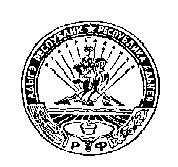 РОССИЙСКАЯ ФЕДЕРАЦИЯРЕСПУБЛИКА АДЫГЕЯМУНИЦИПАЛЬНОЕ ОБРАЗОВАНИЕ«НАТЫРБОВСКОЕ СЕЛЬСКОЕ ПОСЕЛЕНИЕ»385434 с. Натырбово, ул. Советская № 52тел./факс 8 (87770) 9-76-69Понедельник:9.00 - 17.00 (перерыв с 13.00 до 13.48).Вторник:9.00 - 17.00 (перерыв с 13.00 до 13.48).Среда:9.00 - 17.00 (перерыв с 13.00 до 13.48).Четверг:9.00 - 17.00 (перерыв с 13.00 до 13.48).Пятница:9.00 - 17.00 (перерыв с 13.00 до 13.48).Суббота:выходной день.Воскресенье:выходной день.№ п/пНаименование документовКоличество листов1Справка с места жительства о составе семьи, наличии подсобного хозяйства и собственности, приносящей доход2Справки о доходах членов семьиДополнительно представляю:Всего представлено______ экземпляров____________листов№№Вид полученного доходаСуммадохода(руб.коп.)Место получения дохода работодателя, места жительства плательщика алиментов, иного источника выплаты.1Доходы, полученные от трудовой деятельности2Денежное  довольствие3Выплаты социального характера (пенсии, пособия, стипендии)4Иные денежные доходы всего:полученные алиментыдоходы от предпринимательской деятельностидоходы от собственности (сдачи в аренду, продажи имущества)прочие доходы, полученные в денежной форме5Доходы, полученные от личного подсобного хозяйства *№ п/пРегистрационный № и дата регистрации заявленияФИО заявителя Адрес место жительстваУстановленная сумма помощи12345№Ф.И.О.Год рожденияРодственные отношенияМесто работыРазмер дохода